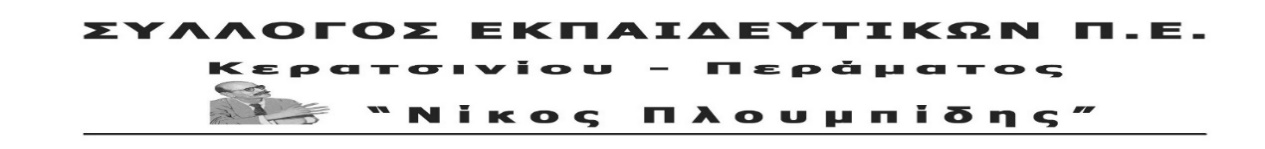 http://spe-ploumpidis.blogspot.com/	     αρ. πρωτ. 759	 	20/12/2021ΨήφισμαΝα αποσυρθεί εδώ και τώρα η νέα κατάπτυστη εγκύκλιος ΚόπτσηΗ πολιτική ηγεσία του Υπουργείου Παιδείας, μέσα από νέα εγκύκλιο του Γ.Γ., συνεχίζει την προσπάθεια εκφοβισμού και τρομοκράτησης των εκπαιδευτικών που δίνουν, εδώ και σχεδόν δέκα μήνες, τη μάχη ενάντια στα αντιεκπαιδευτικά σχέδια κατηγοριοποίησης των σχολείων και απαξίωσης των μορφωτικών δικαιωμάτων των μαθητών. Το ΥΠΑΙΘ εξαπολύει ένα νέο κυνήγι μαγισσών στον χώρο της εκπαίδευσης, στήνει έναν απαράδεκτο μηχανισμό τρομοκράτησης και στοχοποίησης των εκπαιδευτικών. Συγκεκριμένα, το ΥΠΑΙΘ απέστειλε πίνακες σε όλες τις Περιφερειακές Δ/νσεις Εκπαίδευσης (ΠΔΕ) της χώρας με τα σχολεία που δεν ανάρτησαν είτε την αποτίμηση της περσινής σχολικής χρονιάς είτε τον προγραμματισμό της φετινής. Την ίδια στιγμή, ζητάει από τους Διευθυντές/ριες και Προϊσταμένους/ες των συγκεκριμένων σχολικών μονάδων να αιτιολογήσουν τους λόγους που δεν ανάρτησαν τα κείμενα και επιπλέον να αποστείλουν τα πρακτικά των Συλλόγων Διδασκόντων απευθείας στη Γενική Διεύθυνση Σπουδών Πρωτοβάθμιας και Δευτεροβάθμιας Εκπαίδευσης του ΥΠΑΙΘ!! Τέλος, απαιτεί από τις ΠΔΕ να αποστείλουν στο ΥΠΑΙΘ όλα τα έγγραφα με βάση τα οποία ορίστηκαν οι συγκεκριμένοι Διευθυντές/ριες και Προϊστάμενοι/ες, προφανώς για να ενεργοποιήσει τις τιμωρητικές διατάξεις του ν. 4823/2021. Η πολιτική ηγεσία του ΥΠΑΙΘ γνωρίζει πολύ καλά ότι οι εκπαιδευτικοί, με τις συλλογικές μας αποφάσεις, δεν αποδεχόμαστε, απορρίπτουμε τα αντιεκπαιδευτικά σχέδια της κυβέρνησης, τη βαθιά αντιεκπαιδευτική αξιολόγηση. Η συντριπτική πλειοψηφία των συναδέλφων στέκεται απέναντι στα σχέδια για κατηγοριοποίηση και ταξική διαφοροποίηση των σχολείων, για απαξίωση της ολόπλευρης μόρφωσης για όλα τα παιδιά και στροφή στις εφήμερες δεξιότητες, για τη μεταφορά του κόστους ακόμα περισσότερο στις τσέπες των γονιών, για απαξίωση των συλλόγων διδασκόντων και αλλοίωση του παιδαγωγικού ρόλο των εκπαιδευτικών.Από πέρσι τον Φλεβάρη, οι εκπαιδευτικοί με τις συλλογικές μας αποφάσεις, με την απεργία – αποχή από τις διαδικασίες της αξιολόγησης, με τις μαζικές μας κινητοποιήσεις, με την συγκλονιστική απεργία στις 11/10, με τις συλλογικές αποφάσεις των Συλλόγων Διδασκόντων, έχουμε κάνει σαφές ότι η αξιολόγηση θα μείνει στα χαρτιά. Αυτές τις συλλογικές μας αποφάσεις υπερασπιζόμαστε και κάθε απόπειρα τρομοκράτησης και επιβολής ποινών είναι, πέρα από όλα τα αλλά, και παράνομη. Το Υπουργείο Παιδείας αρνούμενο να αναγνωρίσει την πραγματικότητα, αρνούμενο να αποδεχτεί ότι τα σχέδια του βρίσκουν απέναντι τη συντριπτική πλειοψηφία της εκπαιδευτικής κοινότητας και των εργαζομένων, συνεχίζει τον αυταρχικό κατήφορο, τις συκοφαντίες, την ανοιχτή τρομοκρατία. Μετά τις δικαστικές προσφυγές και την ανοιχτή καταστολή των ΜΑΤ, προχωράει ένα βήμα παραπέρα και στρώνει το έδαφος της επιβολής ποινών. Ο αυταρχισμός και η τρομοκρατία δε θα περάσουν! Δε θα επιτρέψουμε να στοχοποιηθεί κανένας συνάδελφος στα πλαίσια του συλλογικού αγώνα που δίνουμε ενάντια στα αντιεκπαιδευτικά σχέδια.Να ανακληθεί εδώ και τώρα η απαράδεκτη εγκύκλιος. Να σταματήσει κάθε διαδικασία στοχοποίησης συναδέλφων, κάθε προπαρασκευαστική διαδικασία επιβολής ποινών.Το Υπουργείο Παιδείας, αντί να απειλεί και να τρομοκρατεί, θα όφειλε να ασχοληθεί με τα πραγματικά προβλήματα των σχολείων,  με τη θωράκισή τους από την πανδημία και όχι να τα μετατρέπει σε εστίες υπερμετάδοσης. Να καλύψει τα κενά σε εκπαιδευτικούς, να πάρει μέτρα για σχολικές υποδομές πριν θρηνήσουμε θύματα, να ασχοληθεί με μαθησιακά και ψυχοκοινωνικά προβλήματα που οξύνονται και ξεσπούν βίαια μέσα στα σχολεία. Δυστυχώς, η κυβερνητική αντιεκπαιδευτική πολιτική ρίχνει λάδι στη φωτιά των προβλημάτων και την ίδια στιγμή στοχοποιεί τους εκπαιδευτικούς που, εδώ και δύο χρόνια, δίνουν μάχη για να κρατήσουν όρθια τα σχολεία. Καλούμε εδώ και τα τώρα τα Δ.Σ. ΔΟΕ και ΟΛΜΕ να πάρουν θέση απέναντι στο νέο αυταρχικό κρεσέντο του Υπουργείου και να αναλάβουν τις ευθύνες τους για συνέχιση και κλιμάκωση της πάλης και την προκήρυξη νέας απεργίας – αποχής!Όλοι οι συνάδελφοι μένουμε δυνατοί και ενωμένοι, συσπειρωμένοι στις συλλογικές μας αποφάσεις. Κάθε απόπειρα τρομοκράτησης είναι έωλη και θα πέσει στο κενό!ΜΠΡΟΣΤΑ ΟΙ ΜΟΡΦΩΤΙΚΕΣ ΑΝΑΓΚΕΣ ΤΩΝ ΜΑΘΗΤΩΝ ΜΑΣ!Ο ΑΥΤΑΡΧΙΣΜΟΣ ΔΕ ΘΑ ΠΕΡΑΣΕΙ!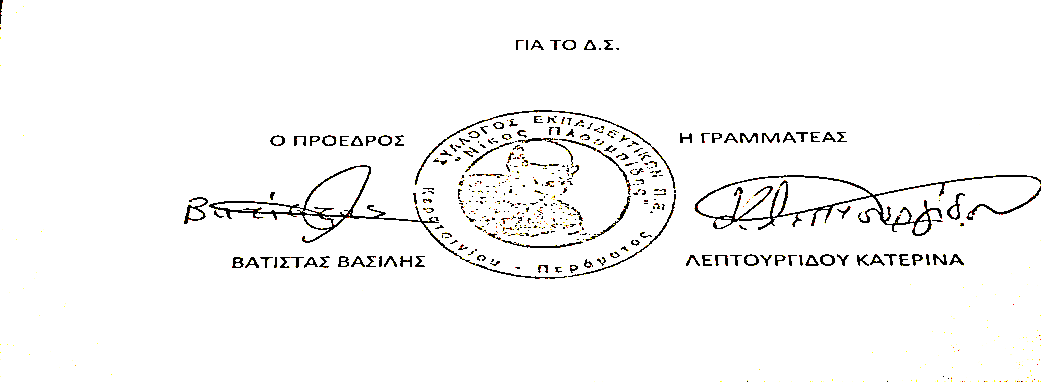 